Пальчиковая гимнастика. Сжимание – разжимание кулачков.
Дети вытягивают руки вперед, сжимают и разжимают кулачки. Повторяют упражнение несколько раз.Две веселые лягушки
Ни минуты не сидят.
Ловко прыгают подружки,
Только брызги вверх летят.Игра с мячом ёжикомЯ мячом круги катаю,Взад-вперёд его гоняю,Им поглажу я ладошку, Будто я сметаю крошкуИ сожму его немножко,Как сжимает лапу кошкаКаждым пальцем мяч прижму И другой рукой начну,А теперь последний трюкМяч летает между рук.Печём блиныПопеременно переворачиваем кисти рукМама нам печёт блины,Очень вкусные они.Встали мы сегодня раноИ едим их со сметаной.Моем рукиИмитация движений по текстуАх, вода,вода,вода!Будем чистыми всегда!Брызги – вправо, брызги – влево!Мокрым стало наше тело!Полотенчиком пушистымВытрем ручки очень быстро.Репка Потягивание за кончики пальцевТянут – тянут (мизинец)Бабка с дедкой (безымянный)Из земли (средний)Большую репку: (указательный)«Вот пришла бы (большой)Наша внучка, (большой)Помогла б (указательный)Собака Жучка (средний)Где же кошка, (безымянный)Мышка-крошка?» (мизинец)Хоть держались крепко, (соединить одноимённые пальцы)Вытянута репка! (поднять домиком пальцы)Ладонь –кулак Сжимание-разжиманиеРуки как глазки,Закрылись – открылись,Словно из сказкиОни появились.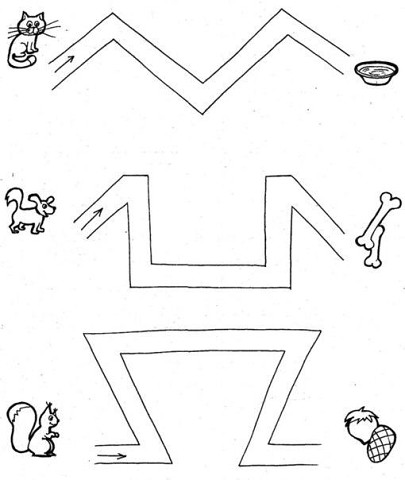 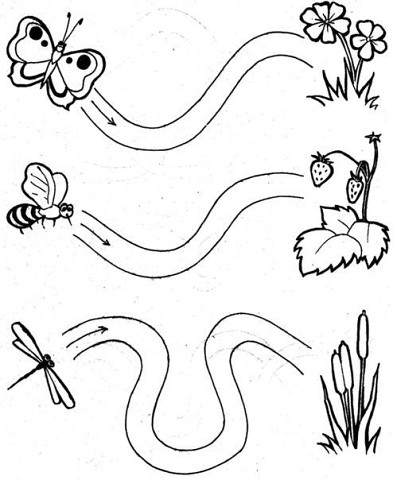 МАУ ДО «Сорокинский центр развития ребёнка – д/с №1»Умные пальчики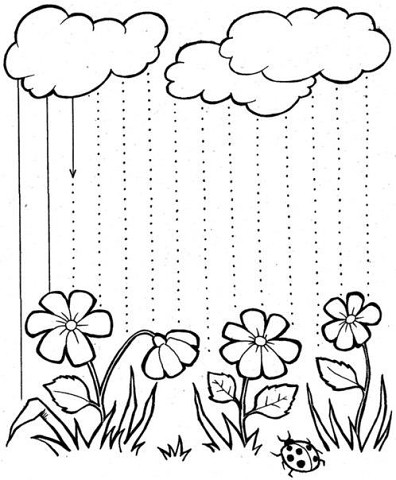 Учитель-логопед: Воробьёва Елена Владиславовнас.Б.Сорокино, ноябрь2015